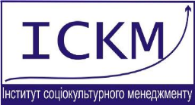 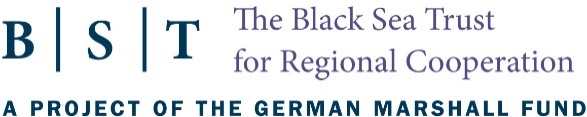 АНКЕТАНа участь в навчальній програмі в рамках проєкту «Шляхи громадянської активності під час пандемії COVID-19», що реалізується Інститутом соціокультурного менеджменту ІСКМ) за підтримки Black Sea Trust for Regional Cooperation (BST).Інформація про учасника Заповнені анкети надсилати на електронну пошту ngo.iscm@gmail.com до 24:00 31 листопада 2021 року (у темі листа зазначити «Конкурс_Навчальна програма_ІСКМ»). Результати конкурсу анкет будуть орієнтовно повідомлені до 08 листопада 2021 року.Контактна особа:  Оксана Набока, координаторка проєкту Телефон для довідок: 067 131 80 15ЗАПОВНЮЮЧИ ЦЮ АНКЕТУ, ВИ НАДАЄТЕ ЗГОДУ НА ОБРОБКУ ПЕРСОНАЛЬНИХ ДАНИХ* відмічені поля обов’язкові для заповненняНазва делегуючої організації*:Область та населений пункт, який Ви представляєтеП.І.Б.*: Посада в організації/закладу, яку Ви представляєте*:Контактний номер телефону*: Електронна пошта*: Чому Ви хочете взяти участь в навчальній програмі?* Яким чином Ви будете використовувати здобуті досвід та знання?*Чи брали Ви участь у подібних заходах? Якщо так – з якої тематикиЧи маєте Ви сторінку у соціальних мережах, зокрема, Facebook, (додайте посилання)?